個 人	運  動 傷 害	評  估 與 處	理  記  錄  表姓名	專項	學號	性別 □男	□女受傷部位 		□左	□右	□新傷	□舊傷（復原後再次受傷）受傷日期 	/	/		受傷報告日期 	/	/	一、 主觀敘述（Subjective Evaluation）1.主述病史/傷害機轉						 主要症狀：□骨折	□脫臼	□關節扭傷	□肌肉拉傷	□撞傷、挫傷	□嚴重外傷□關節活動度受限	□肌肉無力	□痠痛（疼痛指數: 	/10）	□麻	□腫□其他				 2.發生時間：□比賽期間	□一般練習	□非訓練及比賽期間	□其他   		3.其他因素：（如天氣、運動場地、護具等）4.過去醫療史：（受傷部位、受傷情形、發生時間、復原情形）二、客觀檢查（Objective Evaluation）三、傷害評估（Assessment）1.傷害評估：2.就醫紀錄：四、處理計畫（Plan）1.□ 暫時停止運動，時間： 	2.□ 可繼續參與運動，限制相關動作：3.□ 可繼續參與運動，不限制動作4.□ 保護性貼紮及包紮，部位及特殊貼法註記：5.□ 復建目標：各階段目標、預定完成日期、處理內容及作法評估者簽名： 	評估項目正常非正常非正常意識□良好□清醒  □昏睡  □困惑 □不清□清醒  □昏睡  □困惑 □不清視診/觸診□良好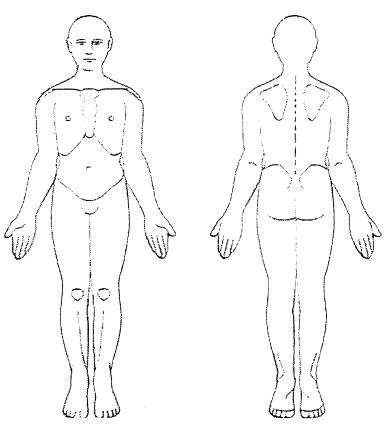 皮膚與軟 組織狀況□良好□結痂	大小	(長)x	(寬)公分□傷口	大小 	(長)x  (寬)公分□結痂	大小	(長)x	(寬)公分□傷口	大小 	(長)x  (寬)公分感覺□良好□視覺	□聽覺	□本體感覺	□溫度覺□壓痛感(部位:	) □其他   	□疼痛【□晨間/夜痛	□刺痛	□鈍痛】動作：	□動作開始□動作中□終端關節 疼痛指數:＿＿＿/10□視覺	□聽覺	□本體感覺	□溫度覺□壓痛感(部位:	) □其他   	□疼痛【□晨間/夜痛	□刺痛	□鈍痛】動作：	□動作開始□動作中□終端關節 疼痛指數:＿＿＿/10關節狀況□良好□變形  □半脫位 □脫臼□關節活度動終端感覺：□軟  □緊  □硬 □空關節活動□良好頸	部□屈曲□伸展□右側彎□左側彎□右轉□左轉 軀	幹□屈曲□伸展□右側彎□左側彎□右轉□左轉肩關節（左/右）□屈曲□伸展□外展□內收□內旋□外旋 肘關節（左/右）□屈曲□伸展□內旋□外旋 腕關節（左/右）□屈曲□伸展□尺偏□橈偏 髖關節（左/右）□屈曲□伸展□外展□內收□內旋□外旋膝關節（左/右）□屈曲□伸展 踝關節（左/右）□內翻□外翻□蹠屈□背屈 掌指關節/指關節/趾關節（1 2 3 4 5）（左/右）□屈曲□伸展肌肉測試□良好 	（左/右）  張力：□軟癱 □僵硬 □痙攣	疼痛：＿/10 	（左/右）  張力：□軟癱 □僵硬 □痙攣	疼痛：＿/10 	（左/右）  張力：□軟癱 □僵硬 □痙攣	疼痛：＿/10 	（左/右）  張力：□軟癱 □僵硬 □痙攣	疼痛：＿/10 	（左/右）  張力：□軟癱 □僵硬 □痙攣	疼痛：＿/10腦神經學 檢查□良好□CN1	□CN2	□CN3	□CN4	□CN5	□CN6□CN7	□CN8	□CN9	□CN10	□CN11	□CN12反射□良好二頭肌 三頭肌 旋後肌 腹部上 腹部下 膝反射 踝反射 蹠反射    左	□	□	□	□	□	□	□	□ 右	□	□	□	□	□	□	□	□平衡 穩定性□良好□閉眼單腳站（左/右） 	/	□手旋前前抬（左/右） 	/		□步態 	□腳跟接腳趾	□腳跟及腳趾特殊測試□良好□ 夾擠測試	□ 二頭肌肌腱測試□ 棘上肌測試	□ 棘上肌測試□ 前脫位測試	□ 後脫位測試□ 伸腕肌群網球肘測試	□ 屈腕肌群高爾夫球肘測試□ 手肘內側副韌帶測試	□ 手肘外側副韌帶測試□ 腕隧道症候群屈腕測試	□ 正中神經敲擊測試□ 橈骨莖突部狹窄性腱鞘炎握拳測試特殊測試□良好區別髖關節與坐骨神經與椎間盤□ 湯姆生屈髖測試	□ 直抬腿測試□ 直抬腿足背屈測試	□ 良直抬腿測試□ 髂脛束測試	□ 臀中肌測試特殊測試□良好□ 浮動髕骨測試	□ 髕骨輾磨測試□ 髕骨恐慌測試	□ 回談測試□ 半月板壓迫測試	□ 半月板測試□ 膝蓋內側副韌帶測試	□ 膝蓋外側副韌帶測試□ 膝蓋前十字韌帶測試	□ 膝蓋後十字韌帶測試□ 腔室症候群	□ 阿基里斯腱測試□ 腳踝內翻測試	□ 腳踝外翻測試□ 腳踝前拉測試治療目標□↑關節角度	□↑肌力	□↑耐力	□↑平衡	□↑行走能力□↑日常生活自主能力	□↓痠/痛/麻/腫	□其他 	治療計畫□被動關節活動/主動關節活動/輔助式關節活動□貼紮治療	□運動治療	□平衡	□行走能力 (□使用拐杖)□心肺訓練	□肌力/肌耐力訓練	□軟組織放鬆	□伸展運動□儀器治療  (□電療、□水療 □冰敷、□熱療)□衛教	□其他 	日 期傷  害  處  理  紀  錄  及  復  原  情 況